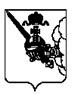 ДЕПАРТАМЕНТ СТРОИТЕЛЬСТВА ВОЛОГОДСКОЙ ОБЛАСТИПРИКАЗОт ______________                                                             № ____________г. ВологдаО подготовке проекта генерального плана 
Тотемского муниципального округа Вологодской области применительно к территории в административных границах Матвеевского, Медведевского, Нижнепеченьского, Пятовского сельсоветов Тотемского района В соответствии со статьями 23 - 25 Градостроительного кодекса Российской Федерации, законом области от 1 мая 2006 года № 1446-ОЗ «О регулировании градостроительной деятельности на территории Вологодской области», законом области от 15 декабря 2017 года № 4259-ОЗ «О перераспределении полномочий в области градостроительной деятельности между органами местного самоуправления муниципальных образований области и органами государственной власти области», Порядком подготовки и утверждения документов территориального планирования муниципальных образований области органами исполнительной государственной власти области, утвержденным постановлением Правительства Вологодской области от 16 июля 2018 года № 645, на основании плана-графика подготовки генеральных планов муниципальных образований области, генеральных планов применительно к населенным пунктам, входящим в состав муниципальных образований области, генеральных планов применительно к части территории, внесения изменений в генеральные планы муниципальных образований области, утвержденных постановлением Правительства Вологодской области от 1 октября 2018 года № 856 (далее − план-график)ПРИКАЗЫВАЮ:Принять решение о подготовке проекта генерального плана Тотемского муниципального округа Вологодской области применительно к территории в административных границах Матвеевского, Медведевского, Нижнепеченьского, Пятовского сельсоветов Тотемского района, на период до 2045 года.2. Утвердить техническое задание по подготовке проекта генерального плана Тотемского муниципального округа Вологодской области применительно к территории в административных границах Матвеевского, Медведевского, Нижнепеченьского, Пятовского сельсоветов Тотемского района (приложение 1).3. Утвердить план мероприятий по подготовке проекта Тотемского муниципального округа Вологодской области применительно к территории в административных границах Матвеевского, Медведевского, Нижнепеченьского, Пятовского сельсоветов Тотемского района (приложение 2). 4. Бюджетному учреждению Вологодской области «Региональный проектно-градостроительный центр» обеспечить разработку проекта генерального плана Тотемского муниципального округа Вологодской области применительно к территории в административных границах Матвеевского, Медведевского, Нижнепеченьского, Пятовского сельсоветов Тотемского района, на период до 2045 года, в соответствии с техническим заданием в срок до 9 октября 2023 года. 5. Главному специалисту управления градостроительства и архитектуры Департамента строительства Вологодской области (Т.В. Лебедевой) не позднее 10 (десяти) календарных дней с даты принятия настоящего приказа разместить его на официальном сайте Департамента в информационно-телекоммуникационной сети «Интернет».6. Контроль за исполнением настоящего приказа возложить на советника управления градостроительства и архитектуры Департамента строительства Вологодской области Е.В. Волкову. 7. Настоящий приказ вступает в силу со дня его официального опубликования.УТВЕРЖДЕНОПриказом Департамента строительства Вологодской области от ___________ № ________ (приложение № 1) ТЕХНИЧЕСКОЕ ЗАДАНИЕ по подготовке проекта генерального плана Тотемского муниципального округа Вологодской области применительно к территории в административных границах Матвеевского, Медведевского, Нижнепеченьского, Пятовского сельсоветов Тотемского района УТВЕРЖДЕНПриказом Департамента строительства Вологодской области от _________ № _____(приложение № 2)ПЛАН МЕРОПРИЯТИЙпо подготовке проекта генерального плана  Тотемского муниципального округа Вологодской области применительно к территории в административных границах Матвеевского, Медведевского, Нижнепеченьского, Пятовского сельсоветов Тотемского районаИ.о. начальника ДепартаментаSS^А.А. Блюдов1. Основание для выполнения работПлан-график, приказ Департамента о подготовке проекта генерального плана.2. Необходимость выполнения предварительных работДля разработки проекта генерального плана Разработчик выезжает и/или направляет запросы в администрацию муниципального округа и иные уполномоченные органы для сбора исходной информации, необходимой для подготовки проекта генерального плана3. Исходные данные для выполнения работдействующие документы территориального планирования;действующая документация по планировке территории;- картографическая информация, требуемых масштабов, с необходимой точностью и имеющая достаточное для подготовки проекта генерального плана содержание; - материалы по границе муниципального округа, материалы по границам населенных пунктов, входящих в состав муниципального округа, - обработанные исходные данные по земельно-хозяйственному и территориальному устройству территории муниципального округа;- результаты предпроектных работ по выявлению инвестиционного потенциала территории муниципального округа;- разработанный в рамках взаимодействия с администрацией муниципального округа, список мероприятий для создания благоприятных условий жизнедеятельности и рационального использования ресурсного потенциала территории;- решения, сведения о планах и программах комплексного развития территории муниципального округа;- стратегии и программы;- иная необходимая информация. 4. Основные требования к содержанию проекта генерального плана Подготовка проекта генерального плана осуществляется в соответствии со статьей 23 Градостроительного кодекса Российской Федерации, приказом Министерства экономического развития Российской Федерации от 9 января 2018 года № 10 «Об утверждении Требований к описанию и отображению в документах территориального планирования объектов федерального значения, объектов регионального значения, объектов местного значения и о признании утратившим силу приказа Минэкономразвития России от 7 декабря 2016 года № 793».Карты проекта генерального плана в границах муниципального округа выполняются в масштабах 1:10 000.Генеральный план должен содержать:1)  положение о территориальном планировании;2) карту планируемого размещения объектов местного значения муниципального округа;3) карту границ населенных пунктов (в том числе границ образуемых населенных пунктов), входящих в состав муниципального округа;4) карту функциональных зон муниципального округа.Обязательным приложением к генеральному плану являются сведения о границах населенных пунктов (в том числе границах образуемых населенных пунктов), входящих в состав муниципального округа, которые должны содержать графическое описание местоположения границ населенных пунктов, перечень координат характерных точек этих границ в системе координат, используемой для ведения Единого государственного реестра недвижимости.К генеральному плану прилагаются материалы по его обоснованию.5. Основные требования к выдаваемым материалам Для определения целесообразности включения предложения заинтересованного лица в проект генерального плана Разработчик принимает участие в обсуждении предложения в ходе встреч, организованных Департаментом с предоставлением информации на бумажном носителе.Для обеспечения доступа к проекту генерального плана в целях согласования проекта в информационной системе территориального планирования с использованием официального сайта в сети «Интернет», Разработчик предоставляет в Департамент материалы генерального плана на электронном носителе в форматах doc, jpeg, gml с разрешением не менее 300 dpi и объемом по согласованию с Департаментом, в составе, установленном настоящим техническим заданием.Для проведения процедуры согласования предоставить в Департамент список согласующих органов с указанием ссылки на статьи Градостроительного кодекса Российской Федерации.Для оформления документов при проведении согласительной комиссии предоставить в Департамент в редактируемом формате doc информацию в форме таблицы разногласий, содержащую в своем составе фрагменты графических материалов.Для проведения общественных обсуждений или публичных слушаний Разработчик предоставляет в Департамент материалы на бумажном носителе в 1 экземпляре и в электронном виде для размещения на сайте Департамента.После получения результатов проведения общественных обсуждений или публичных слушаний Разработчик предоставляет в Департамент доработанный проект генерального плана с приложением информации в форме таблицы разногласий по учету или отказу от учета предложений.После утверждения генерального плана, на основании направленного Департаментом постановления Правительства Вологодской области, Разработчик представляет в одном экземпляре:На бумажном носителе: - положение о территориальном планировании, карты генерального плана, сведения о границах населенных пунктов, материалы по обоснованию генерального плана.На электронном носителе:- в векторном формате gml, формате doc, jpeg с разрешением не менее 300 dpi.6. Результат выполнения работПроект генерального плана на период до 2045 года, определяющий стратегию градостроительного развития Тотемского муниципального округа Вологодской области на долгосрочную перспективу с учетом формирования благоприятной среды жизнедеятельности.№ п/пНаименование мероприятияОтветственный за выполнение1Размещение приказа о разработке проекта генерального плана на официальном сайте Департамента в сети «Интернет»Департамент2Направление копии приказа в органы местного самоуправления поселения и района, в состав которого входит поселение и в БУВО «РПГЦ»Департамент3Прием предложений от заинтересованных лиц по проекту генерального плана Департамент4Направление предложений заинтересованных лиц по проекту генерального плана Разработчику Департамент5Сбор исходных данных для проектированияБУВО «РПГЦ»6Разработка проекта генерального планаБУВО «РПГЦ»7Размещение проекта генерального плана на официальном сайте Департамента и в ФГИС ТПДепартамент8Направление уведомлений об обеспечении доступа к проекту органам государственной исполнительной власти области, органам местного самоуправления района и поселенияДепартамент9Согласование проекта генерального плана в соответствие со статьями 24 - 25 Градостроительного кодекса Российской Федерации (при необходимости)Департамент10Организация работы согласительной комиссии (при необходимости)Департамент11Заключение комиссии (при необходимости)Согласительная комиссия12Организация проведения публичных слушаний или общественных обсуждений по проекту генерального плана в соответствии со статьями 51, 28  Градостроительного кодекса Российской ФедерацииУполномоченныйорган местного самоуправления 13Направление протокола и заключения о результатах проведения публичных слушаний или общественных обсуждений в Департамент Уполномоченныйорган местного самоуправления 14Подготовка проекта постановления Правительства области об утверждении генерального планаДепартамент15Размещение утвержденного генерального плана в ФГИС ТПДепартамент